LIGO Laboratory / LIGO Scientific CollaborationLIGO-M1300468-v8	aLIGO	2 July 2014Acceptance Process for the Advanced LIGO ProjectDennis Coyne, Eric Gustafson, Bruce Levine, David Shoemaker, Carol WilkinsonDistribution of this document:LIGO Scientific CollaborationThis is an internal working noteof the LIGO Laboratory.http://www.ligo.caltech.edu/IntroductionThe purpose of this memo is to define all of the steps required and planed for acceptance of the Advanced LIGO project deliverables. There are five basic types of acceptance reviews (see Figure 1):Subsystem Fabrication Acceptance ReviewsRequirements: M1100282Form for Technical Content: E1300457Form for Project Controls Content: M1300455Installation Subsets Acceptance ReviewsRequirements: F1300019Form for Technical Content: F1300019Form for Project Controls Content: M1300455Long Term Storage Acceptance ReviewsRequirements and Form: M1300455System Acceptance ReviewsRequirements and Form: F1300020Project Closeout and Acceptance Requirements: M1300468 (this document)Final Report: To Be WrittenWith the exception of the project Closeout, each of these types of reviews has multiple instances. The Systems Acceptance Reviews (one for each of the two installed and integrated interferometers) are meta-reviews that include top-level review of all fabrication and installation instance acceptance reviews; there are two phases of the System Acceptance for each interferometer: one for meta-Installation complete (transferring maintenance to Operations), and one for final Systems Acceptance.Please refer to L1400055 for guidance on labor cost allocation and access to the instruments as a consequence of completion of reviews and other key events.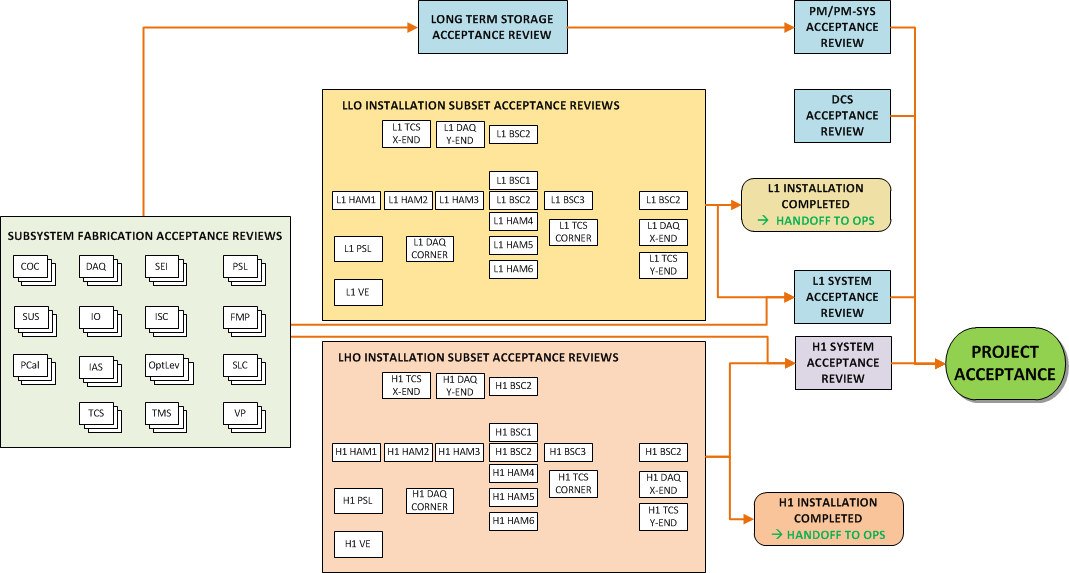 Figure 1: Advanced LIGO Acceptance ReviewsSubsystem Fabrication AcceptancesDescriptionEach instance of each major assembly of each fabrication subsystem has a Subsystem Fabrication Acceptance (leading to a substantial number of reviews),. Each fabrication acceptance review covers the subsystem’s scope, with regard to the associated major assembly, up to the point of hand-off to the Installation effort/team, including assembly and all pre-installation testing. Hand-off for the elements of the 3rd interferometer is to the Long Term Storage Team.The requirements for the Subsystem Fabrication Acceptance Review are defined in M1100282. These requirements include (but are not limited to):Test rationale, plans, and data for each unit must be documented as described in M1000211 (the Testing plan), but only to the point of ‘phase1’ pre-installation testing.N.B.: No results or design or documentation updates after completion of pre-installation testing are required at this point in the acceptance process.The 3rd interferometer assemblies, and all surviving in-process spares, must also be carried through to this point of documentation and testing, including Bills of Material needed for the 3rd interferometer.The subsystem teams are required to either (1) write a Fabrication Acceptance Document using the template E1300457, or (2) define a LIGO Document Control Center (DCC) entry with organized links to all of the documents required for the content of the Fabrication Acceptance Review.In addition to the technical content captured in the Fabrication Acceptance Document, Project Controls requires verification of the following to close out the subsystem:All scheduled WBS Level II subsystem tasks 100% complete.Confirmation of completion of the defined WBS scope.  Confirmed  delivery of all subsystem components for Long Term Storage. All open procurements reconciled and closed.Cost book brought up to date.All cost accounts closed.For both Fabrication and Project Controls Acceptance, we require:Listing of all outstanding ‘punch list items’The subsystem Project Controls Acceptance content is documented by completing either one copy of the Subsystem Project Controls Acceptance Report based on form M1300455 for each subsystem, or a copy for each major subassembly of a subsystem.A punch list document must be created for any tasks (equipment, testing, documentation, project controls) that are not complete. The punch list will name individuals responsible to complete each task and a target date for completion.ScopeFabrication Acceptance Reviews are required for all subsystems, except Installation and Integrated Testing (INS). Long Term Storage Acceptance is also required in order that the subsystem meet the programmatic closeout.Not included are the Installation Acceptance and the Systems Acceptance Reviews which cover the technical and programmatic closeouts for INS. The PM (Project Management) and PM-Systems Engineering Subsystem will be reviewed at the end of the project. It has infrastructure modifications for long term storage as well as contamination control deliverables which fall under the technical review requirements. Project Management ResponsibilitiesAssigns the members and chairperson for each Subsystem Fabrication Acceptance Review, which must include members of the observatory operations teams responsible for the subsystem.Signs off on the completed Subsystem Fabrication Acceptance Report(s) (created with template M1300455). Sign off indicates acceptance of the reports from the Subsystem Fabrication Acceptance Review Team and completion of the project controls requirements.Subsystem Team ResponsibilitiesWrite a Subsystem Fabrication Acceptance Document, using the template E1300457, in accordance with the requirements in M1100282, for each instance of each major assembly.Work with the Subsystem Fabrication Acceptance Review Team and Project Controls to discuss questions arising in the completed E1300457 and M1300455 documents and to populate the punch list of incomplete itemsCreate a plan to resolve the “punch list” items and carry it out.Subsystem Fabrication Acceptance Review Team ResponsibilitiesReview the Subsystem Fabrication Acceptance Document and discuss questions/concerns with the subsystem team.The review team’s chairperson indicates the review team’s acceptance by noting their acceptance (and any caveats) in the “notes and changes” metadata field for the DCC entry for the completed Subsystem Fabrication Acceptance Document. The chairperson also electronically signs-off on this DCC entry.Create the punch list of items that the subsystem team needs to resolve before the subsystem is considered complete. This punch list is to be uploaded as an independently numbered DCC document, in an Excel spreadsheet format, named “punch list” for the DCC entry for the associated Subsystem Fabrication Acceptance Document.Subsystem Team Leader ResponsibilitiesComplete a Subsystem Fabrication Project Controls Acceptance Report for close out, using template M1300455, with assistance/sign-off by the Project Controls team, the Subsystem Fabrication Acceptance Review Team chairperson, and the Long Term Storage Leader.Installation AcceptancesDescriptionThe installation of the interferometer elements are covered by a number of reviews based upon logical groups or subsets of installed elements. These subsets are generally associated with vacuum chambers. For each chamber the elements installed within the chamber as well as the electronics associated with each chamber, up to the connection to DAQ and power, is included with the ‘chamber’. Elements not associated with a chamber are reviewed as given in the table below:The requirements for each installation review are defined in F1300019 and summarized here:All drawings and procedures associated with the installation must be up to date in the DCC and completed.All of the contents of the chamber must be installed.All post-installation, stand-alone, in situ, checkout/testing (phase 2 and 3 per M1000211) must be completed and successful, enabling integrated testing (i.e., enabling system testing and phase 4 testing per M1000211)The installation teams are required to write an Installation Acceptance Document using the template F1300019.In addition to the technical content captured in the Installation Acceptance Documents, Project Controls Acceptance requires the following:All related scheduled WBS Level II installation tasks 100% complete.Confirmation of completion of the defined WBS scope.  All chamber specific procurements or contracts closed outCost book brought up to date, with regard to the installation tasks.Installation tooling and hardware BOM created for the 3rd IFO handed off to storage teamPunch list of incomplete tasksThe Project Controls Acceptance Report is documented by completing one copy of the form M1300455 for each of instance of acceptance for L1 and H1, for the elements listed above. ScopeAll installation scope associated with each installation subset (e.g., chamber) from the handoffs/deliveries from the subsystems through stand-alone, in situ, subsystem-level testing (phase 3 per M1000211). The installation subsets are as defined above. Not included is close out of the INS Subsystem as a whole, which cannot occur until the Integrated Testing is completed. Integrated Testing is covered under the Systems Acceptance Reviews for the installed interferometers.Project Management ResponsibilitiesAssigns the members and chairperson for each of the Installation Acceptance Reviews, which must include some members of the observatory operations teams responsible for hardware/systems involved in the installation. The Installation Acceptance Review Team for a particular installation subset (e.g., chamber) will consist of the chairpersons from each subsystem Fabrication Acceptance Review Teams which have assemblies in the particular installation subset (or substitutes as needed). A chairperson will be selected.Signs off on the completed Installation Acceptance Reports (created with template F1300019) and the Project Controls Acceptance Report based on template M1300455.Receives the recommendation and “punch list” from the review team upon completion of the review, ensures that the punch list items are actionable, assigns an individual and a date to the items, and determines the response to the recommendation.Installation Team ResponsibilitiesWrite an Installation Acceptance Document for each installation subset, using the template F1300019, in accordance with the requirements in F1300019.Answer questions from the Installation Acceptance Review Team.Resolve the “punch list” items defined by the Installation Acceptance Review Team. If the recommendation is in favor of Acceptance, the “punch list” items may be resolved after Installation Acceptance.Installation Acceptance Review Team ResponsibilitiesReview the Installation Acceptance Document and discuss questions/concerns with the installation team.The review team’s chairperson indicates the review team’s acceptance by noting their acceptance (and any caveats) in the “notes and changes” metadata field for the DCC entry for the completed Installation Acceptance Document. The chairperson also electronically signs-off on this DCC entry.Any remaining items to be completed by the installation team should be noted in a “punch list” that the subsystem team needs to resolve before the subsystem documentation is complete. This punch list is to be uploaded as an independently numbered DCC document, in an Excel spreadsheet format, named “punch list” for the DCC entry for the associated Observatory Installation Acceptance Document.Write a recommendation to the Project Leader for/against acceptance of the Installation, based on the overall status of the installed hardware, and the nature of the entries on the punchlist. A recommendation in favor of Installation Acceptance is appropriate when the work is complete and in accordance with the planned installation except only for completion of minor items which do not impair the Integrated Test team’s ability to proceed safely and expeditiously.Installation Team Leader ResponsibilitiesComplete a Subsystem Fabrication Project Controls Acceptance Report for close out, using template M1300455..Complete an Installation Project Controls Acceptance Report using template M1300455.Both documents are prepared with assistance/sign-off by the Project Controls team, the Installation Acceptance Review Team chairperson, and the Long Term Storage Leader.Long Term Storage AcceptancesThere is a single Long Term Storage (LTS) acceptance review for each fabrication subsystem.(Installation tooling, fabricated by INS or delivered to INS by various subsystems, will be covered by a single, combined review. INS will be responsible for preparing for this review, after all installation tooling has been received by INS.)Each LTS review covers the following:Check that the Bill of Materials from the subsystem for items to be stored is complete.Check that all hardware detailed in the 3rd IFO storage BOMs have been received, Check that all punch list items related to delivery to storage for each Subsystem Fabrication Acceptance Review have been completed.Verify that all items have been checked into the Inventory Control System (ICS), and placed into long term storage according to the individual subsystem plans.Verify that ownership and monitoring has been assigned.The requirements for each long term storage review are defined in M1300455 as is the template for the report. Note that acceptance is accomplished on a subsystem-by-subsystem basis. As soon as a subsystem has been accepted, the ownership and responsibility for hardware in long term storage is transferred to the operations group. The project closeout of the long term storage activities for planning, facility mods, and storage will be reviewed and signed off in the PM Fabrication Acceptance Review. Items that are still in use by the project but are destined for the 3rd interferometer should be checked into LTS and then checked out and assigned to a responsible individual who will return the items to storage before shipment to the 3rd IFO site.ScopeAll scope associated with long-term storage from the point of hand-off from the fabrication subsystem through placement into storage. Planning and modification/preparation of storage spaces will be included in the PM Subsystem Fabrication Review.Not included are Data Computers and Storage (DCS) and Facilities Mods and Prep (FMP) which do not have items placed in LTS.Project Management ResponsibilitiesAssigns the members and chairperson for each of the Long Term Storage Acceptance Reviews, which must include some members of the observatory operations teams responsible for maintenance of the hardware/systems under review. The Long Term Acceptance Review Team for a particular subsystem will include the chairperson from the subsystem Fabrication Acceptance Review Teams which have assemblies to be stored or substitute if needed.Signs off on the completed Long Term Storage Acceptance Reports (created with template M1300455), ensuring all Long Term Storage punch list items are resolved upon receipt of the final Acceptance Report.Storage Team ResponsibilitiesWrite a Long Term Storage Acceptance Document for each subsystem, using the template M1300455.Answer questions from the Long Term Storage Acceptance Review Team.Resolve the “punch list” items defined by the Long Term Storage Acceptance Review Team.Storage Acceptance Review Team ResponsibilitiesReview the Long Term Acceptance Document and discuss questions/concerns with the storage team.The review team’s chairperson indicates the review team’s acceptance by noting their acceptance (and any caveats) in the “notes and changes” metadata field for the DCC entry for the completed Long Term Storage Acceptance Document. The chairperson also electronically signs-off on this DCC entry.Any remaining items to be completed by the storage team should be noted in a “punch list” that the team needs to resolve before the subsystem storage documentation is complete. This punch list is to be uploaded as an independently numbered DCC document, in an Excel spreadsheet format, named “punch list” for the DCC entry for the associated Subsystem Storage Acceptance Document.  In the case of the Long Term Storage, all “punch list” items must be resolved for the Long Term Storage Acceptance to be complete. This is because no further work or acceptance procedures are planned for the instrument in Long Term Storage after Acceptance.Storage Team Leader ResponsibilitiesComplete a Long Term Storage Acceptance Report using template M1300455, with assistance/sign-off by the Long Term Storage Acceptance Review Team chairperson.System AcceptancesThere are two System Acceptance Reviews, one for each observatory (LHO and LLO). The LHO System Acceptance Review covers system level documentation and test results. In addition this review is a “meta-review”, because it also covers the following:Check that all punch list items for each Subsystem Fabrication Acceptance Review have been completed.Check that all punch list items for each Installation Instance Acceptance Review have been completed.Check that any changes which have occurred during the course of installation, integration and commissioning have been captured (ECRs, DCNs, etc.)Check that the interferometer has achieved a documented satisfactory ability to be locked for two or more hours and that the strain readout functions.A single acceptance team covers all aspects of the System Acceptance.Project Controls Acceptance requires the following information in order to complete the installation acceptance and close out the associated installation activities per chamber or area:All scheduled WBS Level II installation tasks 100% complete.Confirmation of completion of the defined WBS scope for INS.  All INS procurements or contracts closed outCost book to be brought up to date, with regard to the installation tasks.Punch list of incomplete tasksThis Project Controls Acceptance Report is documented by completing one copy of the form M1300455 for L1 and H1. Note that close out of the INS Subsystem as a whole, including Integrated Testing, is accomplished by this programmatic acceptance. Overall Installation acceptanceOnce all chambers or equivalent have been accepted, an over-arching review to establish that Installation is complete is determined by the Project with concurrence from the Observatory Heads. The criterion will be that installation is sufficiently complete and the subsystems sufficiently well understood that full-interferometer integrated test can start in earnest. There may be some elements of some subsystems not yet installed (e.g., a baffle or a final optic) and some elements not completely characterized (e.g., alignment sensing). The Installation Complete milestone transfers the responsibility for maintenance to Operations and allows the LSC to start working on tuning subsystems (under the direction of the Project Integrated Test team). See Section 3.5 above for details.Systems acceptanceFor each interferometer, an Instrument Acceptance review is carried out once the Project top-level requirements are fulfilled (stable, repeatable 2 hour lock) and punch list items have been substantially addressed. The review team is chaired by an Observatory head and is assembled from Lab and LSC members with appropriate expertise. The review covers the hardware status and requires that installation and integrated test be completed to a satisfactory level and quality; documentation must also be substantially complete. In addition, the Project Controls Acceptance Report must be completed in order to closeout the Installation and Integrated Testing Subsystem.  A punch list document must be created for any tasks that are not complete. The punch list will name individuals responsible to complete each task and a target date for completion.ScopeThe scope of the System Acceptance Reviews includes system-level documentation and testing plus a meta-review of all of the Subsystem Fabrication Acceptance Reviews and all of the Installation Acceptance Reviews. It also covers, in a Project Controls Acceptance  Report, the INS programmatic content not covered in the Installation Acceptance Review. There are two System Acceptance Reviews, one for L1 and one for H1.Project Management ResponsibilitiesAssigns the members and chairperson for the System Acceptance Review Team, which must include members of the observatory operations teams responsible for hardware/systems involved in the installationWrites a memo after all installation reviews for a site are complete, indicating that all Installation Activities are complete and that responsibility for maintenance and operation of the interferometer for the site is thereby transferred to LIGO operations teams. Transfer occurs when management from aLIGO and LIGO operations sign off on the transfer.Signs off on the completed System Acceptance and Project Controls Reports for both systems (L1 and H1).Systems Team ResponsibilitiesWrite a System Acceptance Document, for each of L1 and H1, in accordance with the requirements in M1300468 (this document).Address questions and comments from the System Acceptance Review Team.Resolve the “punch list” items defined by the System Acceptance Review Team.System Acceptance Review Team ResponsibilitiesReview the System Acceptance Document, for each of L1 and H1, and discuss questions/concerns with the Systems Team.Develop a “punch list” of items that the systems team needs to resolve before the system is accepted.Systems Team Leader ResponsibilitiesComplete a Systems Acceptance Report, with assistance/sign-off by the Systems Acceptance Review Team chairperson per the Requirements and Form at F1300020. Project Closeout and AcceptanceDescriptionThis closeout review and acceptance verifies that all subsystem tasks, commitments, reviews and acceptances included in the project are complete and it is ready for hand-off to operations. This entails the closeout and acceptance of all subsystems, including the last to complete: Project Management (PM) and Data Computing and Storage (DCS). Note that this review verifies that all project controls tasks are complete, all accounts and commitments are closed, and any changes since earlier acceptances have been captured. The review covers the following:Check that all punch list items for each Systems Acceptance Review have been completed.Check that all punch list items for each Long Term Storage (LTS) Acceptance review have been completed.Check that any changes which have occurred since the Systems and LTS reviews have been captured (ECRs, DCNs, etc.)Check that PM and DCS subsystems have passed their Subsystem Fabrication Reviews and that any punch list items have been resolved.ScopeThe review covers the completion and closeout of all WBS project tasks, reviews, and acceptance reviews and the hand-off from project to operations. It is a single report that serves as the acceptance of the entire project scope.Project Management ResponsibilitiesAssigns the members and chairperson for the Project Closeout Acceptance Review, which must include members of the observatory operations teams responsible for the detectors.Signs off on the completed Project Closeout Acceptance Report. Sign off indicates acceptance of the report from the Project Closeout Acceptance Review Team and completion of all project scope.Create a Project Closeout Acceptance Report. Remaining Subsystem Team ResponsibilitiesWrite a Subsystem Fabrication Acceptance Document, using the template E1300457, in accordance with the requirements in M1100282, for PM, DCS, and INS.Adress questions and comments from the Subsystem Fabrication Acceptance Review Team.Create a projects controls Acceptance Report based on form M1300455Resolve the “punch list” items defined by the Subsystem Fabrication Acceptance Review Team.Subsystem Team Leader ResponsibilitiesComplete a Subsystem Fabrication Acceptance Report, the project controls subsystem close out, using template M1300455, with assistance/sign-off by the Project Controls team, the Subsystem Fabrication Acceptance Review Team chairperson, and the Long Term Storage Leader for the remaining subsystems, PM  and DCS.Project Closeout Team Acceptance Review Team ResponsibilitiesReview the Project Closeout Acceptance Document and discuss questions/concerns with the project management team.The review team’s chairperson indicates the review team’s acceptance by noting their acceptance (and any caveats) in the “notes and changes” metadata field for the DCC entry for the completed Project Closeout Acceptance Document. The chairperson also electronically signs-off on this DCC entry.Any remaining items to be completed by the few remaining subsystem team should be noted in a “punch list” that the subsystem team needs to resolve before the subsystem documentation is complete. This punch list is to be uploaded as an independently numbered DCC document, in an Excel spreadsheet format, named “punch list” for the DCC entry for the associated Subsystem Fabrication Acceptance DocumentAll punch list items must be resolved before the final report can be accepted. The final report will indicate any items judged by the Project and Operations management to be best addressed at a later time.California Institute of TechnologyLIGO ProjectMassachusetts Institute of TechnologyLIGO ProjectLIGO Hanford ObservatoryLIGO Livingston ObservatoryDCS Contents of each building at each site (LLO, LHO, CIT, MIT) to be treated as a reviewable item.IO Per chamber. Equipment in the PSL room to be reviewed with HAM2.PSL per PSL room and including the outer ISS loop.SUS Per chamber. Including, bonding, fiber production and welding as  reviewable items.SEI Per chamber, with the HEPI includedCOC No scope in the installation phase; Installation of COC optics is part of the suspension assembly or installation and so is not reviewed separately. COC metrology is covered as an aspect of the COC Fabrication Acceptance Reviews.Optlev With the chamber whose optic is monitoredSLC Per chamber, or with the closest chamber for e.g., CPBVPs Per chamberTCS Per Chamber. Include CO2P tables with associated ITM BSC chamber. Include HWS Table with HAM4 in corner station and with ETM chamber in end stations.TMS Per chamberIAS Alignments completed per chamber.PCal Per end test mass chamberISC Optics enclosures and contents per building; plus Chambers.DAQ Equipment in each VEA as a unit (end stations, vertex LVEA); remaining equipment (concentrators, framebuilders, NDS, DMT, and Operator machines) as a unitINS Infrastructure mods, vacuum chamber mods, and installation tooling.FMP No scope in the installation phase; all FMP scope is covered in the Fabrication Acceptance Review for FMP.PM, SYS No scope in the installation phase; all PM/PM-SYS scope is covered in the Subsystem Fabrication Acceptance Review for PM or the Long Term Storage Reviews